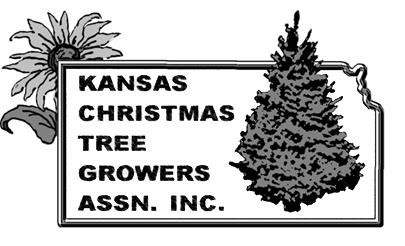 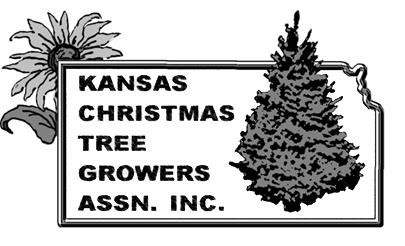 WHAT IT IS The Kansas Christmas Tree Growers Association is an organization of Christmas tree growers and technical people dedicated to promotion of the interests of the Christmas tree growing industry in Kansas. OBJECTIVES To promote the interest of the Christmas tree industry and the forestry program in Kansas. To bring members together for their mutual and public benefit. To engage in any activity involving or relating to the production and marketing of Christmas trees and associated products. To engage in publicity and education, cooperating with existing education agencies where possible, to create an understanding of the production and marketing of Christmas trees and associated products. To encourage, promote and assist in research work by private, state, and federal agencies or education institutions, regarding problems incident to the production and marketing of Christmas trees and associated products. To promote production and harvesting of high quality Christmas trees. To investigate and develop acceptable grading standards for the benefit of the Christmas tree industry and the ultimate user. To keep members informed of current developments and results of research on production and marketing of Christmas trees as such information becomes available. 	 ORGANIZATION A Board of Directors governs the Association.  Members are elected by the membership each year at the annual meeting to serve for three years.  One member is the National Director from Kansas for the National Christmas Tree Association. MEETINGS The Association holds two meetings each year: the annual winter meeting the 4th week of January in Manhattan, and a summer meeting the first Saturday of June in various parts of the state.  The summer meeting gives members an opportunity to see successful Christmas tree plantations and demonstrations of various cultural practices and equipment exhibits. MEMBERSHIP AND DUES Active Membership – Any person, firm or corporation actively engaged in producing Christmas trees grown in Kansas, and any person who has a technical background and training in the growing of Christmas trees and forestry, who resides in Kansas, is eligible to become an active member of the Association.  ANNUAL DUES ARE $60.00. Associate Membership – Any person, firm or corporation actively engaged in phases of the Christmas tree industry, other than growing, such as suppliers of equipment, planting stock, buyers of trees or other services, is eligible for Associate Membership.  Associate members have the privilege of the floor in Association meetings but may not vote.  ANNUAL ASSOCIATE MEMBERSHIP is $30.00. 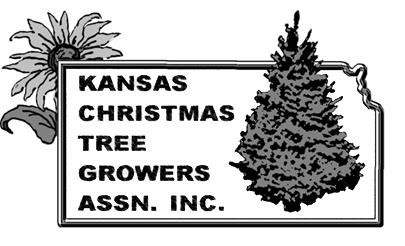 KCTGA MEMBERSHIP APPLICATION AND RENEWAL NOTICE REGULAR MEMBERSHIP IS $60.00 – I hereby renew or join the Kansas Christmas  Tree Growers Association for one year and enclose my check payable to KCTGA. ASSOCIATE DUES ARE $30.00-- Any person, firm, or corporation actively engaged in the Christmas Tree Industry, OTHER THAN GROWING. Associate members have the privilege of the floor at Association meetings, but may not vote.   Make check payable to KCTGA. PRINT THE FOLLOWING INFORMATION LEGIBLY.  THIS IS HOW YOUR LISTING INFORMATION WILL APPEAR IN THE MEMBERSHIP DIRECTORY. Your Name & the names of who you want to include in membership: Your Farm Name: IF YOUR INFORMATION HAS NOT CHANGED, YOU DO NOT NEED TO FILL OUT THE BELOW INFORMATION. IF YOU ARE NEW, YOU MUST FILL THIS INFORMATION OUT FOR OUR DIRECTORY. Farm Address including city and zip: Mailing Address (If different from farm): 	Cell Phone:  	  	 	 	 	 	 	 	 	  	 Business Phone:  	 	 	 	 	 	 	 	 	 Email:   	 	 	 	 	 	 	 	 	 	 	 Website:  	 	 	 	 	 	 	 	 	 	 	 Please mail check made payable to KCTGA to Juanita Peckham, 4567 Marshall Road, Rantoul KS 66079. Questions? Go to KCTGA.com for more information or at contact us page. KCTGA BOARD OF DIRECTORS At-large Board Members HONORARY LIFE MEMBERS ACTIVE HONORARY MEMBERS STILL SELLING TREES Bob & Patsy Scott RETIRED HONORARY MEMBERS Bill & Gracie Bryant Jerry & Marlene Eck Bob & Susan GrelingerJeff & Kathy HeebWilliam Loucks Catherine MeachamCarl Pinney Dick Rees Buzz & Janet Warren DECEASED HONORARY MEMBERSKen Boughton Cecil Delp Harold Gallaher Myron Gwinner Mike Kasl Lloyd Schroeder Ken McGinness Dixie Rees John Rohde Jack Russell Lloyd & Marlene Schroeder O.G. Urquhart Chuck WildersonChuck & Sally Wright ACTIVE KCTGA MEMBERSHIP DIRECTORY Farm Name/Member Name KCTGA Address DirectoryAntelope Christmas Tree Farm                                                 John & Sandra Garrard2221 250th                                                                                                             316-836-1869Lincolnville, KS 66858                                                                                         Antelopekennels@gmail.com**Denotes a life member *Denotes supplier of Christmas Supplies or Services President David Wilderson Vice-President  Scott KaslSecretary Juanita Peckham Treasurer Shala Steele Kenton Nickel Tami ScottPhil Wegman Chris SeetsMonica ButchHarry Peckham 4C Tree Farm Willy & Mary Goevert Antelope Christmas Tree Farm John & Sandra GarardBierman’s Christmas Tree FarmBrian BiermanCardinal Creek Farm Zac, Dennis & Brenda Yarnall Chris’ Tree Lodge Steve & Chris Seets Converse Tree Farm Kirk Converse Country Christmas Trees Eldon Clawson & Marlene Ewing D & G Tree Farm Doug Eble Delp Christmas Tree Farm Tony & Linda Delp Evergreen Acres Ted & Monica Butch Fontana PinesEd & Faye BartoszekJontana Tree Farm Jon Mairs Kasl Christmas Tree Farm Carolyn, Tyler, Scott & Laurie Luminous FarmRussell SchroederMemory Lane Christmas Tree Farm Harry & Juanita Peckham Midland Holiday Pines Phil & Judy Wegman Mill Creek Tree FarmJon & Sandra McClearyMill Dam Christmas Tree Farm Kevin & Shala Steele Old Barn FarmJohn WagonerPeaceful Pines Kenton & Eunice Nickel Peppermint Pines Christmas Tree FarmRoger & Hali DahlbyPine Creek Farm Ardie & Wynn Goering Pine Lake Farm Glen & Celia Goering Poppy G’s Christmas Tree FarmKatie & Sue KriebelPrairie Pines Bob & Patsy Scott Seven Pines, LLC Chris Pool & Tami Scott Smith Christmas Tree Farm Bryan and Karen Smith Strawberry Hills Christmas Tree Farm  Lyn, Mark & Mitch Walther Wilderson Tree Farm Dave Wilderson Windy Knoll Tree Farm Jeff & Josie Adams Orrs’ (Farm name still TBD)Michael & Regina OrrBiermans Christmas Tree Farm Brian Bierman  2825 South 63rd Street (913) 375-1317 Kansas City, KS 66106 Bbierman1234@gmail.com www.christmastreekansascity.comChris’ Tree Lodge Steve & Chris Seets 3081 Hawk Road (785) 280-1321 (farm) Abilene, KS 67074 chrisseets@gmail.com 4C Tree Farm Willy & Mary Goevert, Eric Sherman Willy & Mary Goevert, Eric Sherman 11229 Creed Street (316) 684-0464 (farm) (316) 684-0464 (farm) Wichita, KS 67210 (316) 684-4746 (home) (316) 684-4746 (home) Cardinal Creek Tree Farm 396 SW 110th Zac, Brenda and Dennis Yarnall Leon, KS 67074 (316) 323-4609 (farm) Cardinal.creek@yahoo.com           www.cardinalcreekfarm.orgConverse Tree Farm Kirk Converse 12763 Fairview Road (785) 589-2334 (farm) Harveyville, KS 66431 (785) 608-9665 (cell) kfconverse@embarqmail.com  Country Christmas Trees Eldon Clawson & Marlene Ewing 9021 SW Burch Road (785)207-5135 (farm) Wakurusa, KS 66546 (785) 410-5405 (home) countrychristmastrees@hotmail.com www.cctrees.us D & G Tree Farm Doug Eble 8820 West 247th Street (913) 837-4432 Louisburg, KS 66053 dgtreefarm@mokancomm.net  Delp Christmas Tree Farm Tony & Linda Delp 2 NE 30th Street (620) 549-3273 (farm) St. John, KS 67576 delptreefarm@delptreefarm.com (620) 549-3887 (home) www.delptreefarm.com (620) 546-3022 (cell) Evergreen AcresTed & Monica Butch1609 Farris Road (209) 815-1344 Blue Mound, KS 66010 Home: 945 Amaretto Drive, Tracy, CA 95376 Fontana Pines                                                                    20337 W 383 St                                             Ed & Faye Bartoszek                             Fontana, KS 66226                                                 913-461-6244Edwbartz@gmail.commtbutch@gmail.com Kansas Forestry/KSU Dave Bruton 7760 174th Street (785) 532-3300 Valley Falls, KS 66088 dbruton@ksu.edu (785) 945-6147 www.kansasforests.org (785) 313-2295 Kasl Christmas Tree Farm*  Carolyn, Tyler, Scott & Laurie Kasl 1149 Talmo Lane (785) 527-2036 (farm) Belleville, KS 66935 (785) 527-0753 (cell) Home: 1848 Lincoln Road, Belleville, KS 66935 kaslchristmastreefarm@gmail.com Memory Lane Christmas Tree Farm      Harry & Juanita Peckham2710 Vermont Road                                                         (785) 878-3375 (farm)Rantoul, KS 660749                                                         (785) 878-3793 (home)Home: 4567 Marshall Road, Rantoul, KS 66079     jharry@pleasantridge.comwww.pleasantridge.com                                             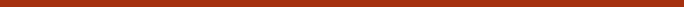 Midland Holiday Pines Phil & Judy Wegman 18541 Midland Drive (913) 631-5095 (farm) Shawnee, KS 66218 (913) 449-3260 (cell) Home: 18601 Midland Drive, Shawnee, KS 66218 midlandholidaypines@gmail.com Midlandholidaypines.com Mill Creek Tree Farm                          Jon & Sonya McCleary1556 N 900th Rd                                      (785) 338-0500 (farm)Baldwin, KS 66001                                                    bulljon@me.comPeaceful Pines Kenton & Eunice Nickel 762 80th (620) 367-2612 (farm) Walton, KS 67151 (620) 747-0911 (cell) www.peacefulpinestreefarm.com Peppermint Pines                             Roger & Hali Dahlby9400 SW KS4 Hwy                                       (785) 231-9324Topeka, KS 66614                                    roger@aeskansas.comkenickel@mtelco.net Pine Creek Farm                                  Ardie &Wynn Goering994 Meridian Road                                   (620)676-2026  (farm)Newton, KS 67114Home: PO Box 409 Goessel, KS 67053 agoering@newmexico.comwww.pinecreektrees.comPine Lake Farm 6802 South Oliver Glen & Celia Goering Derby, KS 67037 (316) 258-0088 (farm) Pinelakechristmastrees.com (316) 259-5378 (cell) pinelakechristmastrees@gmail.com Poppy G’s Christmas Trees                                                  Katie & Sue Kriebel523 4th Ave                                                                                           620-727-2474Inman, KS 67546                                                                               ktkrehbiel@gmail.comPrairie Pines ** Bob & Patsy Scott 4055 N. Tyler (316) 722-1145 (farm) Maize, KS 67101 (316) 304-6028 (home) www.prairiepines.com bob@prairiepines.com Seven Pines, LLC Chris Pool & Tami Scott 9090 K4 Hwy (308) 991-6118 (Chris) Meriden, KS 66070 (785) 550-2775 (Tami) Sevenpinesks.com sevenpinesks@yahoo.com Luminous Farm                                      Russell Schroeder(Home) 2329 W Hazelwood St                                                      (816) 863-1749Olathe KS 66061                                                       russellschroeder@ymail.comSmith Christmas Tree Farm Smith Christmas Tree Farm Bryan & Karen Smith Bryan & Karen Smith 3257 22nd Road 3257 22nd Road (620) 262-7000 (620) 262-7000 Udall, KS 67146 Udall, KS 67146 Home: P.O. Box 305, Udall, KS 67146 Home: P.O. Box 305, Udall, KS 67146 Karen.r.smith33@gmail.com Karen.r.smith33@gmail.com Orrs’ (Farm name yet to be determined)         Michael & Regina Orr 1545 NW 46th Street                                         (601) 660-0106 Topeka, KS 66618                        michaelorr904@yahoo.comSnow Country Trees*                                              Jim Ranson6249 Crosby Rd                                                             (231) 884-2306Cadillac, MI 49601                                     jimransomjr@yahoo.comTree shearing serviceStrawberry Hill Christmas Tree Farm 79 Hwy 40  Lyn, Mitch & Mark Walther Lawrence, KS 66049 (785) 331-4422 (farm) Strawberryhillchristmas.com (785) 393-4887 (Lyn cell) (720) 309-6196 (Mark cell) markshctf@gmail.com lynw1k@acninc.netWilderson Tree Farm David Wilderson 14820 Parallel Road (913) 724-1057 (farm) Basehor, KS 66007 (913) 961-7506 (home) Home: 11914 Bradshaw, Overland Park, KS 66213 wildersontreefarm@gmail.com www.Wildersontreefarm.com Windy Knoll Tree Farm Jeff & Josie Adams 15630 E. 47th St. South (316) 644-1519 (farm) Derby, KS 67037 (316) 706-9096  (cell) Windyknolltrees.com windyknolltrees@gmail.com 